АДМИНИСТРАЦИЯ МУНИЦИПАЛЬНОГО ОБРАЗОВАНИЯ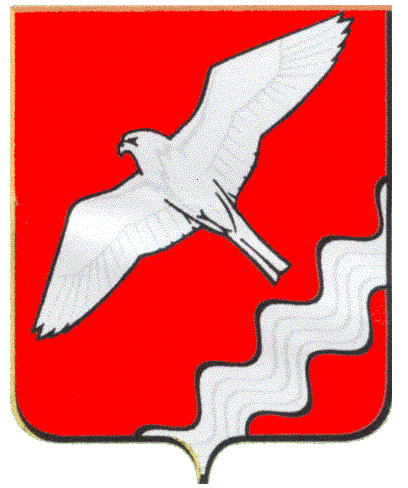 КРАСНОУФИМСКИЙ ОКРУГПОСТАНОВЛЕНИЕот 17.02.2017 г.  № 121г. КрасноуфимскВ целях оказания содействия деятельности социально ориентированных некоммерческих организаций инвалидов, ветеранов, жертв политических репрессий и ликвидаторов аварий действующих на территории МО Красноуфимский округ, а также некоммерческих организаций, реализующих социально значимые проекты на территории МО Красноуфимский округ, в соответствии с постановлением Администрации МО Красноуфимский округ от 01.08.2013 г. № 973 «Об утверждении Порядка предоставления субсидий из средств местного бюджета на поддержку социально ориентированных некоммерческих организаций, действующих на территории МО Красноуфимский округ», на основании Решения комиссии по отбору социально ориентированных некоммерческих организаций в целях оказания поддержки из бюджета МО Красноуфимский округ от 16.01.2017 г. № 1, руководствуясь ст.ст. 26,31 Устава МО Красноуфимский округП О С Т А Н О В Л Я Ю:1. Утвердить Перечень получателей субсидий из местного бюджета, прошедших отбор на получение субсидий на поддержку социально ориентированных некоммерческих организаций, действующих на территории МО Красноуфимский округ, на 2017 год (прилагается).2. Распределить средства местного бюджета на поддержку социально ориентированных некоммерческих организаций, действующих на территории МО Красноуфимский округ в рамках муниципальной программы МО Красноуфимский округ «Развитие и поддержка общественных организаций и объединений, хозяйствующих  субъектов в сфере АПК, малого и среднего предпринимательства, организация общественных работ в МО Красноуфимский округ до 2020 года» в 2017 году согласно Перечню утвержденному настоящим постановлением.3. Заключить соглашения о предоставлении субсидий между Администрацией МО Красноуфимский округ и социально ориентированными некоммерческими организациями, действующих на территории МО Красноуфимский округ согласно Перечню получателей субсидий из местного бюджета на поддержку социально ориентированных некоммерческих организаций, действующих на территории МО Красноуфимский округ, на 2017 год.4. Муниципальному казенному учреждению «Центр технического обслуживания» (Юдин В.В.) на основании заключенных соглашений о предоставлении субсидии перечислить бюджетные средства с лицевого счета Администрации МО Красноуфимский округ на расчетные счета социально ориентированных некоммерческих организаций.     5. Контроль исполнения настоящего постановления возложить на заместителя главы Администрации МО Красноуфимский округ по социальным вопросам Р.В. Родионова.Глава Муниципального образования Красноуфимский округ                                                                         О.В. РяписовПриложение                                                         к постановлению Администрации                                                             МО Красноуфимский округ                                                                                                                                   от 17.02.2017 г. № 121                                                                              «О предоставлении субсидий из средств местного бюджета на поддержку социально ориентированных некоммерческих организаций, действующих на территории МО Красноуфимский округ»  Перечень получателей субсидий из местного бюджета на поддержку социально ориентированных некоммерческих организаций, действующих на территории МО Красноуфимский округ, в 2017 годуО предоставлении субсидий из средств местного бюджета на поддержку социально ориентированных некоммерческих организаций, действующих на территории МО Красноуфимский округ, на 2017 год№ п/пПолучатель субсидии Размер субсидии, рублей1Красноуфимская местная организация общероссийской общественной организации инвалидов войны в Афганистане и военной травмы – «Инвалиды войны» (сокращенное - КМО ОООИВА - «Инвалиды войны»)335 000,0040 000,00Общественная организация ветеранов войны, труда, боевых действий, государственной службы, пенсионеров (сокращенное – Совет ветеранов)245 000,00Красноуфимское структурное подразделение общероссийской организации «Память сердца. Дети погибших защитников Отечества»50 000,002Свердловское региональное отделение Общероссийской организации инвалидов «Всероссийское общество глухих» (сокращенное – СРО ООИ «ВОГ»)8 000,003Красноуфимская районная организация общероссийской общественной организации «Всероссийского общества инвалидов» (сокращенное - КРО ООО «ВОИ»)30 800,004Свердловская Областная организация Общероссийской общественной организации инвалидов «Всероссийское ордена трудового Красного Знамени общество слепых» (сокращенное - СОО ОООИ «ВОС»)26 000,005Всего:399 800,00